まちづくりＮＰＯげんき宮城研究所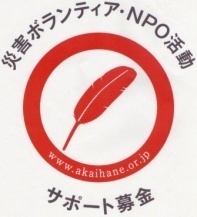 赤い羽根「災害ボランティア・ＮＰＯ活動サポート募金」助成事業パッチワーク教室（3）2011年11月15日（火）10:00～12:00応急仮設住宅渡波第一　集会所（石巻市）9名参加講師：阿部和枝先生「小銭入れ」制作指導　その（2）　　　　次回開催は12月9日（金）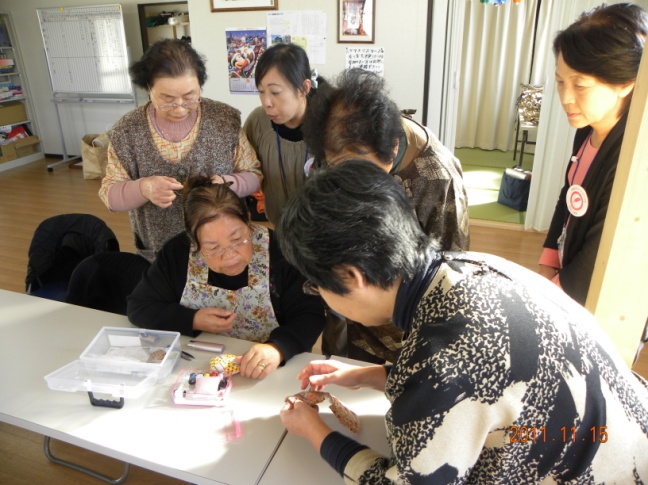 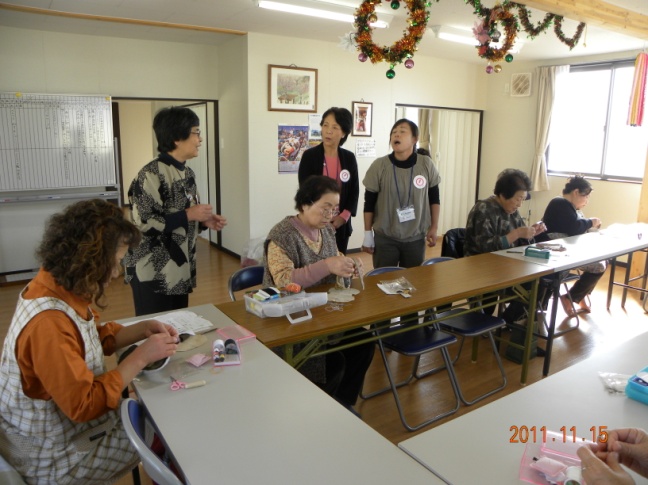 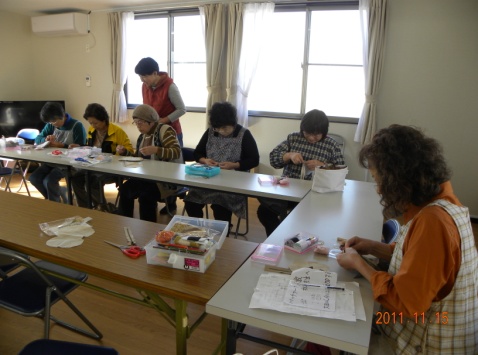 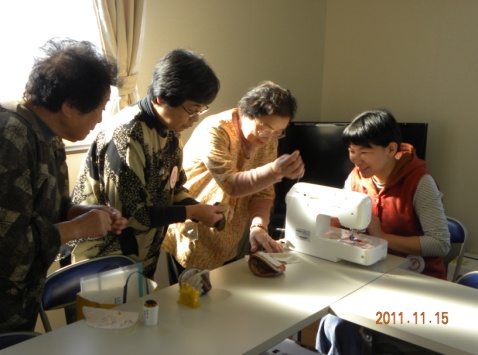 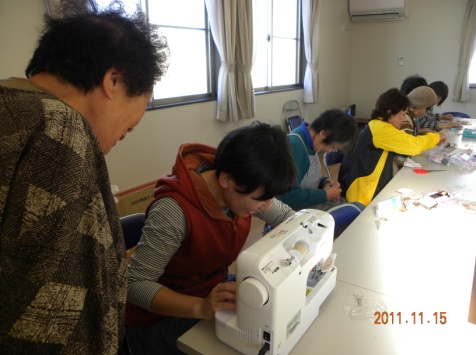 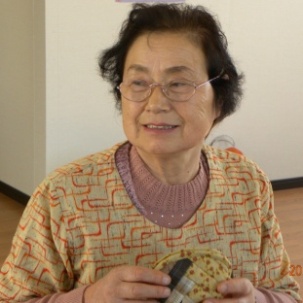 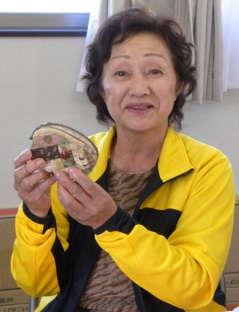 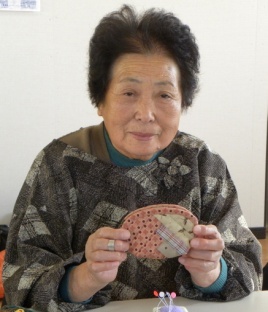 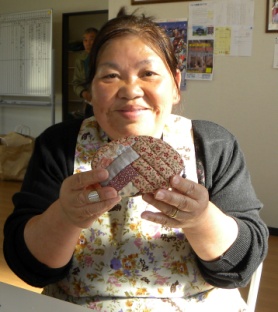 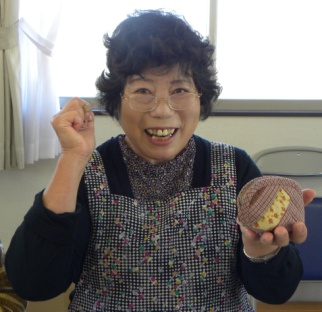 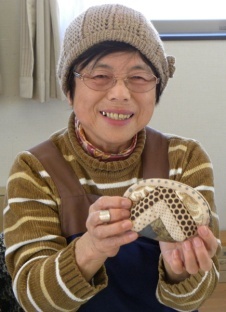 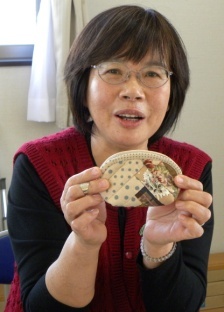 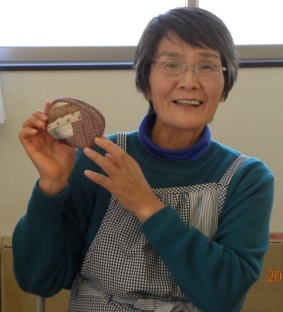 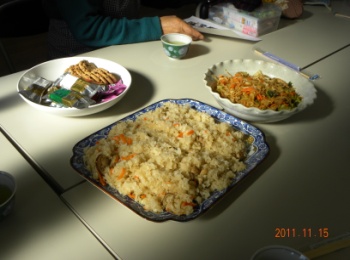 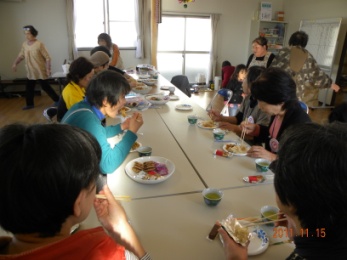 できました！やったぁ！　　　　　参加者手作りの混ぜごはんと煮物、漬物で昼食・懇談・交流